АДМИНИСТРАЦИЯАГИНСКОГО БУРЯТСКОГО ОКРУГАЗАБАЙКАЛЬСКОГО КРАЯГОСУДАРСТВЕННОЕ АВТОНОМНОЕУЧРЕЖДЕНИЕ ДОПОЛНИТЕЛЬНОГО ПРОФЕССИОНАЛЬНОГО ОБРАЗОВАНИЯ «АГИНСКИЙ ИНСТИТУТ ПОВЫШЕНИЯ КВАЛИФИКАЦИИ РАБОТНИКОВ СОЦИАЛЬНОЙ СФЕРЫ ЗАБАЙКАЛЬСКОГО КРАЯ»687000 п.Агинское, ул.Комсомольская, 13 тел.3-40-96,email: iuu_aginsk@mail.ru№8 от 21 января 2022гИНФОРМАЦИОННОЕ ПИСЬМОо проведении дистанционных курсов повышения квалификацииГАУ ДПО «Агинский институт повышения квалификации работников социальной сферы Забайкальского края» проводит набор слушателей на февраль месяц дистанционные курсы по программам «Обучение работодателей и работников вопросам охраны труда» в объеме 40 часов (оплата 1000 руб.), «Пожарно-технический минимум» в объеме 16 часов (оплата 1300 руб.), «Оказание первой помощи» в объеме 16 часов (оплата 1000 руб.).По окончании обучения выдаются удостоверения установленного образца со сроком действия на 3 года.Руководителям муниципальных органов управления образованием, руководителям образовательных организацийКонтактное лицо - Дамдинова Д.З., тел. раб.8(30239)3-47-39, (моб.)89143675839. Заявки принимаются по электр. адресу: damdunovadz@mail.ruРекторJI.P. РабдановаИсп. Дамдинова Долгор Захаровна, преподаватель АИПК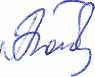 